第14回神奈川リンパ浮腫研究会のご案内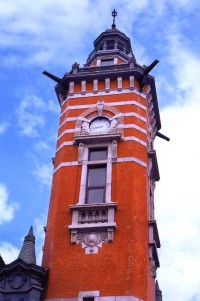 会場案内横浜市開港記念会館住所	：〒231-0005　横浜市中区本町１丁目６番地TEL 	：045-201-0708アクセス	●みなとみらい線 「日本大通り駅」1番出口から徒歩1分（約50ｍ）●JR 「関内駅」南口から徒歩10分（約700ｍ）●横浜市営地下鉄 「関内駅」1番出口から徒歩10分（約700ｍ）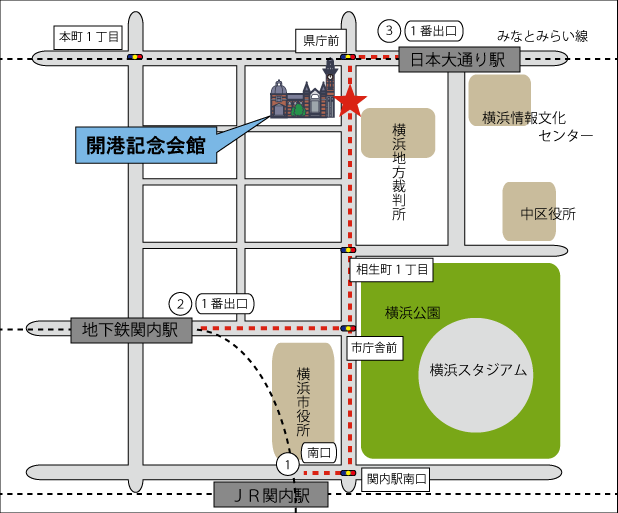 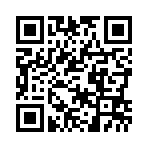 会場アクセスURL：http://www.city.yokohama.lg.jp/naka/kaikou/acces.html主催：第14回神奈川リンパ浮腫研究会　大会長　佐久間 恒大会事務局：横浜市立市民病院　検査部 千葉泰彦e-mail	：ya02-chiba@city.yokohama.jp　TEL	：045-331-1961（代表） 神奈川リンパ浮腫研究会 HP ：http://kanagawa-lymphedema.jp/